WRITTEN NOTICE TO KNOWN CLAIMANTS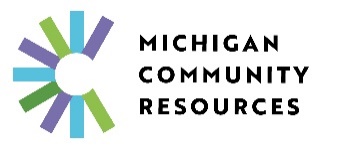 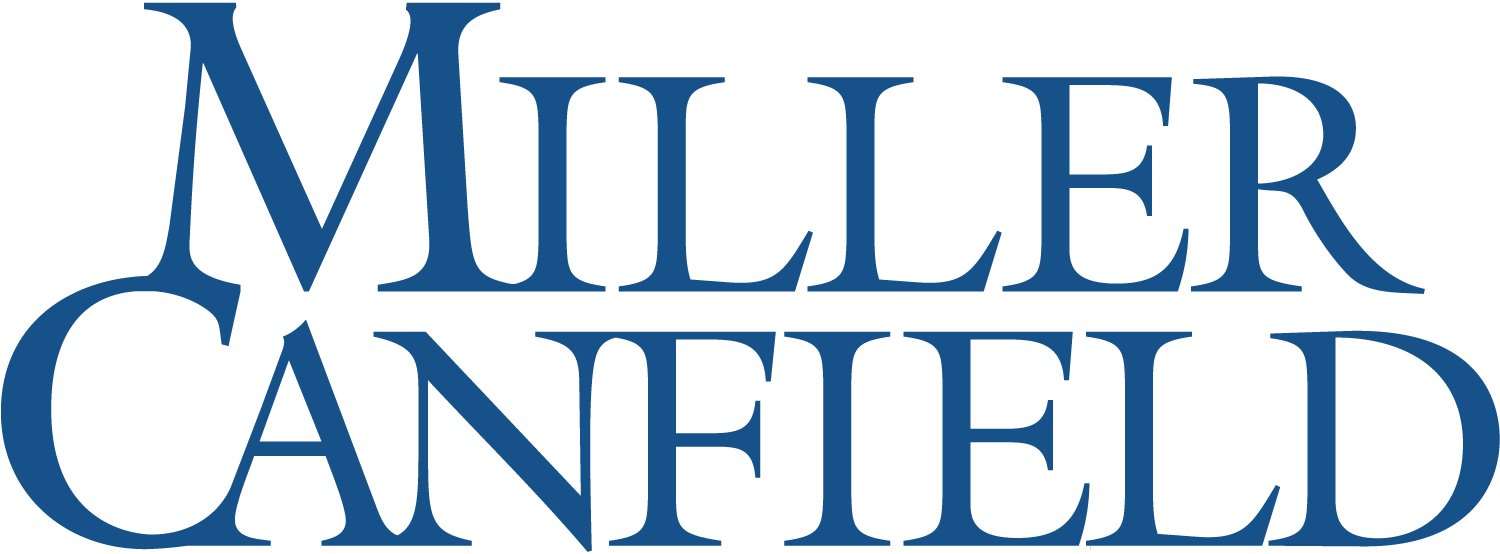 Notice is hereby given, pursuant to Section 450.1841a of the Michigan Complied Laws, Business Corporation Act to all persons who have claims against [INSERT CORPORATION NAME], a Michigan corporation (the “Corporation”) that the Corporation was dissolved effective [INSERT DATE]. Any person having a claim against the Corporation must submit to the Corporation a written statement setting forth sufficient information to inform the Corporation of the identity of the claimant and the substance of the claim and to allow the Corporation to reasonably determine whether to accept or reject the claim. This information must include: (1) the basis of the claim and how it arose, (2) the date or dates on which the claim arose, (3) the amount of the claim (if known) or a reasonable estimate of the amount of the claim, and (4) the name and address of the claimant. Accompanying the description of the claim shall be copies of all invoices, statements, billing or other documentation which evidence the claim. All claims and supporting material must be submitted to the Corporation, at the following address:[INSERT CORPORATION NAME] [INSERT “ATTN:” (WITH INDIVIDUAL NAME)] [INSERT ADDRESS][INSERT CITY, STATE, ZIP]If the written statement and any supporting materials received from a claimant do not provide sufficient information, the Corporation may demand additional information to permit it to make a reasonable judgment as to whether a claim should be accepted or rejected. The Corporation must receive the written statement of claim, together with supporting documentation, no later than [insert date that is least 6.5 months plus days after the letter is mailed by first class mail]. Any claim not received by such date will be barred, as a matter of law, in accordance with MCL 450.1841a(3).